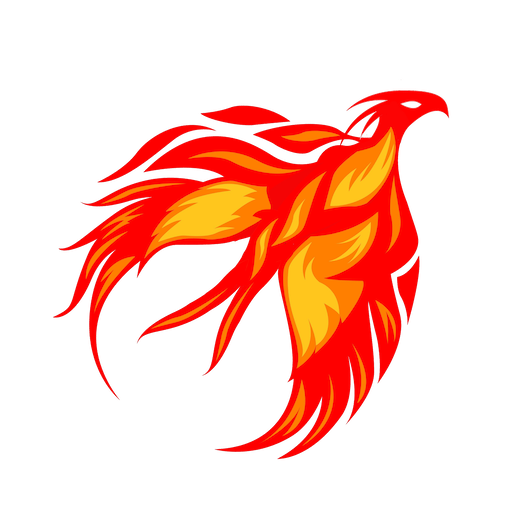 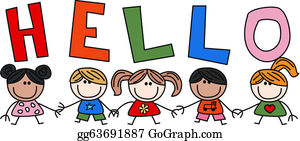 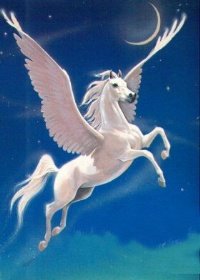 We just wanted to say a big hello to all of Phoenix and Pegasus Classes and your families.                                                      We hope you are all well and coping in what is a challenging time for all of us.It has been lovely to hear from some of you this week, via our admin e-mail, and to share what you’ve been getting up to at home. Thank you for all you are doing, it will make a huge difference when you return to school.We are very happy to respond to e-mails with little messages for you if this helps over the coming weeks so please feel that you can contact us via admin.office@farnborough.bromley.sch.uk. In the meantime keep up the good work at home and stay healthy.With our best wishes to you all,Mrs Cheeseman and Mrs Roberts